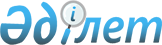 О признании утратившим силу решения Зерендинского районного маслихата от 16 февраля 2018 года № 19-154 "О повышении базовых ставок земельного налога на земли сельскохозяйственного назначения Зерендинского района, не используемые в соответствии с земельным законодательством Республики Казахстан"Решение Зерендинского районного маслихата Акмолинской области от 30 марта 2022 года № 17-119. Зарегистрировано в Министерстве юстиции Республики Казахстан 12 апреля 2022 года № 27528
      В соответствии со статьей 27 Закона Республики Казахстан "О правовых актах", Зерендинский районный маслихат РЕШИЛ:
      1. Признать утратившим силу решение Зерендинского районного маслихата "О повышении базовых ставок земельного налога на земли сельскохозяйственного назначения Зерендинского района, не используемые в соответствии с земельным законодательством Республики Казахстан" от 16 февраля 2018 года № 19-154 (зарегистрировано в Реестре государственной регистрации нормативных правовых актов за № 6445).
      2. Настоящее решение вводится в действие по истечении десяти календарных дней после дня его первого официального опубликования.
					© 2012. РГП на ПХВ «Институт законодательства и правовой информации Республики Казахстан» Министерства юстиции Республики Казахстан
				
      Секретарь Зерендинского районного маслихата

К.Аугалиев
